Styr på kemien i industrien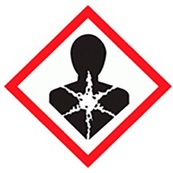 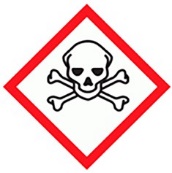 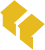 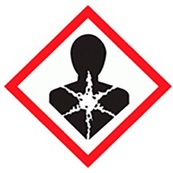 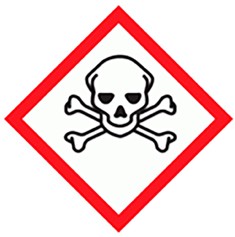 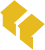 Bilag 5: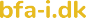 Tjekliste til opbevaringStyr på opbevaring?JANEJDet skal forbedres (skriv)Det skal forbedres (skriv)Opbevar så tæt på brugsstederne som muligt, så undgår I transport, som kan være en kilde til ulykker. Sandsynligheden øges også for at anvendte kemiske produkter og stoffer rent faktisk kommer tilbage til opbevaringsstedet.Gør opbevaringen overskuelig ved at opdele produkterne i forhold til funktion, f.eks. en hylde med maling, en hylde med afrensningsprodukter, osv.Undgå opbevaring så højt, at produktets top og låg kommer ud af syne. Er låget ikke ordentlig fastgjort kan indholdet løbe ud og ramme den ansatte.Undgå manuel håndtering af tunge dunke og beholdere. Det kan medføre farlige situationer og akut overbelastning. Risiko for at tabe produktet, så indholdet spildes. Køb i mindre emballage eller benyt et teknisk hjælpemiddel.Opbevar kemi i skabe eller særskilte rum, som kan aflåses. Aflåsning anbefales så uvedkommende ikke har adgang og er et decideret krav, hvis der opbevares giftmærkede kemiske produkter eller stoffer, dvs. med ét af disse farepiktogrammer på etiketten:Etabler procesventilation på skabe og effektiv rumventilation i særskilte opbevaringsrum. Når originalforseglingen er brudt på kemiske produkter og stoffer, kan der ske forurening af luften pga. fordampning. Derfor er ventilation vigtig.Det er afgørende, at den udsugede luft erstattes med nyt luft. Kemiskabe kan f.eks. indrettes så luften trækkes ind i bunden og suges ud i toppen, med fri passage mellem hyldene. Særskilte opbevaringsrum kan tilføres erstatningsluft gennem ventiler i døre og vægge eller ved en mekanisk indblæsning.Opbevar på overflader / gulve med fast bund, så der ikke kan ske nedsivning til jorden, hvis der går hul på en emballage og indholdet løber ud. Kan sikres ved opbevaring på f.eks. epoxy-beton-gulve medopkant til væg, eller ved opbevaring på spildbakker. En spildbakke skal kunne rumme indholdet af den største emballage, dvs. er største emballage på 100 liter, så skal spildbakken kunne rumme mindst 100 liter.Undgå at kemiske produkter og stoffer kan sammenblandes, da det kan medføre farlige og sundhedsskadelige reaktioner, f.eks. sammenblanding af klor og syre eller syre og base. Kan løses ved opbevaring i adskilte rum eller på adskilte spildbakker.Der må ikke være afløb i gulvet, som leder direkte til offentlig kloak. Kan løses ved opbevaring uden afløb eller hvor afløb leder til lokal opsamling på virksomheden.Skabe og opbevaringsrum skal skiltes i henhold til reg- lerne, herunder skal bl.a. følgende skilte anvendes.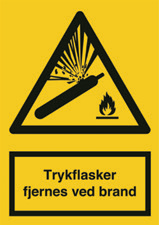 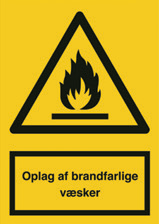 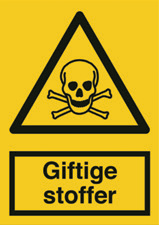 